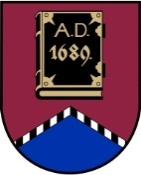 ALŪKSNES NOVADA PAŠVALDĪBAS DOMEReģistrācijas numurs 90000018622Dārza iela 11, Alūksne, Alūksnes novads, LV – 4301, tālruņi: 64381496, 29453047, e-pasts: dome@aluksne.lv, www.aluksne.lvA/S „SEB banka”, kods UNLALV2X, konts Nr.LV58UNLA0025004130335  SĒDES PROTOKOLSAlūksnē2023. gada 29. jūnijā									Nr. 8Atklāta kārtējā domes sēde sasaukta plkst. 09.00, Dārza ielā 11, Alūksnē, Alūksnes novadā, zālē 1.stāvāSēdi sāk plkst.09.00, sēdi slēdz plkst.10.35Sēdi vada Alūksnes novada pašvaldības domes priekšsēdētājs Dzintars ADLERSSēdi protokolē Alūksnes novada pašvaldības Centrālās administrācijas komisiju sekretāre Maija SLIŅĶESēdei tiek nodrošināta audiovizuālā tiešraideSēdē piedalās deputāti: Dzintars ADLERSArturs DUKULISArtūrs GRĪNBERGS		Verners KALĒJSMaruta KAULIŅALīga LANGRATE		- uzsāk darbu devītā darba kārtības punkta laikā	Modris LAZDEKALNS			Ilze LĪVIŅA			Druvis MUCENIEKSModris RAČIKS			Jānis SADOVŅIKOVSLaimonis SĪPOLSJānis SKULTEDruvis TOMSONSSēdē nepiedalās:Aivars FOMINS		- komandējumā			Sēdē dots vārds:Ingus BERKULIS	- izpilddirektorsSanita BUKANE	- Centrālās administrācijas Juridiskās nodaļas vecākā juristeGunita OZOLA	- SIA “Alūksnes enerģija” juristeIngrīda RIBOZOLA	- pašvaldības aģentūras “SPODRA” direktora pienākumu izpildītājaGunta VANAGA	- Alūksnes novada bāriņtiesas priekšsēdētājaDz.ADLERS	atklāj domes sēdi (pielikumā rīkojuma kopija uz 2 lapām) un informē, ka ir priekšlikums iekļaut sēdes darba kārtībā četrus papildu darba kārtības punktus (pielikumā uz 1 lapas). Aicina balsot par priekšlikumu.Atklāti balsojot, “par” – 12 (A.DUKULIS, A.GRĪNBERGS, V.KALĒJS, M.KAULIŅA, M.LAZDEKALNS, I.LĪVIŅA, D.MUCENIEKS, M.RAČIKS, J.SADOVŅIKOVS, L.SĪPOLS, J.SKULTE, D.TOMSONS), “pret” – nav, “atturas” – nav,  nolemj:Iekļaut darba kārtībā četrus papildu darba kārtības punktus.Balsojumu neveic Dz.ADLERS.Papildinātā darba kārtība:Izpilddirektora informācija. Izpilddirektora informācija par kapitālsabiedrībām.Par lokālplānojuma, kas groza Alūksnes novada teritorijas plānojumu 2015.-2027. gadam nekustamajā īpašumā “Silakalns”, Ziemera pagastā, Alūksnes novadā, apstiprināšanu un saistošo noteikumu izdošanu.  4. 	Par lokālplānojuma, kas groza Alūksnes novada teritorijas plānojumu 2015. - 2027. gadam, izstrādes uzsākšanu nekustamajam īpašumam Jaundārzu ielā 6A, Alūksnē, Alūksnes novadā.  5. 	Par pašvaldības uzdevuma deleģēšanu SIA “MĒRNIECĪBAS DATU CENTRS”.  6. Par Alūksnes novada pašvaldības aģentūras “ALJA” 2022. gada publiskā pārskata apstiprināšanu.  7. 	Par Alūksnes novada pašvaldības aģentūras “SPODRA” 2022. gada publiskā pārskata apstiprināšanu.  8. 	Par Alūksnes novada pašvaldības 2022. gada publiskā pārskata apstiprināšanu. 9. 	Par Licencēšanas komisijas nolikuma izdošanu.  10. Par saistošo noteikumu Nr. _/2023 “Par vietām un teritorijām Alūksnes novadā, kurās nav atļauts organizēt azartspēles” izdošanu.  11. Par izstāšanos no biedrības “Latvijas Tautas sporta asociācija”.  12. Par izstāšanos no biedrības “Latvijas bāriņtiesu darbinieku asociācija”.  13. Par izstāšanos no biedrības “Latvijas Makšķerēšanas sporta federācija”.  14. Par grozījumiem Alūksnes novada pašvaldības domes 2023. gada 23. februāra lēmumā Nr. 33 “Par daudzfunkcionālā sociālo pakalpojumu centra pakalpojumiem”.  15. Par izmaiņām Apstādījumu aizsardzības komisijas personālsastāvā.  16. Par atļauju M. Sildegai-Mieriņai savienot amatus.  17. Par Alūksnes novada muzeja direktoru.  18. Par Alūksnes novada pašvaldībai piederoša zemes starpgabala ar kadastra apzīmējumu 3694 003 0049, “Medņukalniņi”, Zeltiņu pagastā, Alūksnes novadā atsavināšanu.  19. Par Alūksnes novada pašvaldībai piederoša zemes starpgabala ar kadastra apzīmējumu 3660 003 0078, “Anti”, Jaunlaicenes pagastā, Alūksnes novadā, atsavināšanu.  20. Par Alūksnes novada pašvaldībai piederoša zemes starpgabala ar kadastra apzīmējumu 3644 002 0107, “Ceļmalas”, Annas pagastā, Alūksnes novadā atsavināšanu.  21. Par Alūksnes novada pašvaldībai piederoša zemes starpgabala ar kadastra apzīmējumu 3644 002 0099, “Mežmalas”, Annas pagastā, Alūksnes novadā atsavināšanu.  22. Par cirsmas īpašumā Kolberģa ielā 4, Alūksnē, Alūksnes novadā atsavināšanu.  23. Par būves “Angārs”, “Medņukalnos”, Zeltiņu pagastā, Alūksnes novadā iznomāšanu.  24. Par līdzekļu izdalīšanu no atsavināšanas procesā iegūtajiem līdzekļiem  Alūksnes novada pašvaldības īpašuma remontam.  25. Par līdzekļu izdalīšanu no atsavināšanas procesā iegūtajiem līdzekļiem  Alūksnes novada muzejam.  26. Par līdzekļu izdalīšanu no budžeta līdzekļiem neparedzētiem gadījumiem  nodarbinātības pasākumiem.  27. Par finansējuma izdalīšanu skolēnu pārvadājumiem.  28. Par izglītojamo pārvadājumiem ar privāto transportu kompensējamo degvielas izdevumu tarifu.  29. Par līdzekļu pārkārtošanu Ziemeru pamatskolai.  30. Par līdzfinansējuma piešķiršanu.  31. Par diagonālā pacēlāja iegādi un uzstādīšanu.  32. Par Investīciju plāna 2022.-2027. gadam aktualizēšanu.  33. Par aģentūras statusa noņemšanu Alūksnes novada pašvaldības aģentūrai “SPODRA”.  34. Par aģentūras statusa noņemšanu Alūksnes novada pašvaldības aģentūrai “ALJA”.  35. Par saistošo noteikumu Nr. __/2023 “Par aizliegumu ģenētiski modificēto kultūraugu audzēšanai Alūksnes novada teritorijā” izdošanu.  36. Par nodibinājuma “Vidzemes attīstības aģentūra” likvidāciju.  37. Par precizējumu Alūksnes novada pašvaldības domes 25.05.2023. lēmumā Nr. 153 “Par Alūksnes novada Dzimtsarakstu nodaļas maksas pakalpojumiem” . 38. Par grozījumiem Alūksnes novada pašvaldības domes 26.09.2019. lēmumā Nr. 276  “Par Alūksnes Mūzikas skolas maksas pakalpojumiem”.  39. Par grozījumu Alūksnes novada pašvaldības domes 2022. gada 4. janvāra lēmumā Nr. 1 “Par pašvaldības objekta nodošanu bezatlīdzības lietošanā Nodrošinājuma valsts aģentūrai”.  40. Par grozījumiem Alūksnes novada pašvaldības domes 30.05.2022. lēmumā Nr. 215 “Par amata vietām un atlīdzību Ernsta Glika Alūksnes Valsts ģimnāzijai” . 41. Par grozījumiem Alūksnes novada pašvaldības domes 30.05.2022. lēmumā Nr. 230 “Par amata vietām un atlīdzību Centrālajai administrācijai”.  42. Par Alūksnes novada pašvaldības domes lēmumu atzīšanu par spēku zaudējušu. 43. Par domes priekšsēdētāja komandējumu. 44. Par Alūksnes Muzikas skolas direktoru.Izpilddirektora informācijaI.BERKULIS	sniedz atskaiti par darbu pašvaldībā (pielikumā uz 4 lapām).D.MUCENIEKS uzdod jautājumus par konkursa ietvaros apstiprinātajiem kultūras projektiem, par ēdināšanas pakalpojuma iepirkumu Alūksnes novada izglītības iestādēm, par pašvaldības vakanto amata vietu aizpildīšanu.I.BERKULIS sniedz atbildes.A.DUKULIS interesējas par nometnes rīkošanas iespējām ūdens motosportistiem.I.BERKULIS sniedz atbildi.Deputāti pieņem informāciju zināšanai.Izpilddirektora informācija par kapitālsabiedrībāmI.BERKULIS	informē, ka SIA “Alūksnes enerģija” darbu uzsāk valdes loceklis Aldis MEŽALS, kurš apstiprināts amatā uz 5 gadiem. Sniedz atskaiti par darbu kapitālsabiedrībās (pielikumā prezentācija uz 5 lapām).A.DUKULIS interesējas par SIA “Alūksnes enerģija” finanšu līdzekļu atlikumu kontos, par līdzekļu, kas iegūti no pašvaldības iznomātajiem īpašumiem, novirzīšanu pašvaldībai piederošo īpašumu sakārtošanai, par valsts finansējumu SIA “Alūksnes slimnīca”, par jautājumu saistībā ar kapitālsabiedrībām izskatīšanu komiteju sēdēs. Izsakās par SIA “Gulbenes - Alūksnes bānītis” rīkoto bānīša jubilejas gada akciju.I.BERKULIS, G.OZOLA un M.KAULIŅA sniedz atbildes.D.MUCENIEKS jautā par kapitālsabiedrību apvienošanas iespēju nākotnē, par jaunu medicīnas darbinieku piesaisti darbam SIA “Alūksnes slimnīca”.I.BERKULIS un M.KAULIŅA sniedz atbildes.L.SĪPOLS interesējas par bioloģisko atkritumu savākšanu.I.BERKULIS sniedz atbildi.I.BERKULIS 	pateicas kapitālsabiedrību vadītājiem un valdes locekļiem par ieguldīto darbu. Novēl jaunajam SIA “Alūksnes enerģija” valdes loceklim sasniegt mērķus, profesionalitāti, atklātību, veiksmīgu sadarbību ar iedzīvotājiem un pašvaldību. Deputāti pieņem informāciju zināšanai.3. Par lokālplānojuma, kas groza Alūksnes novada teritorijas plānojumu 2015.-2027. gadam nekustamajā īpašumā “Silakalns”, Ziemera pagastā, Alūksnes novadā, apstiprināšanu un saistošo noteikumu izdošanuZiņo: Dz.ADLERS (pielikumā lēmums uz 2 lapām un pielikumi uz 132 lapām). Atklāti balsojot, “par” – 13 (Dz.ADLERS, A.DUKULIS, A.GRĪNBERGS, V.KALĒJS, M.KAULIŅA, M.LAZDEKALNS, I.LĪVIŅA, D.MUCENIEKS, M.RAČIKS, J.SADOVŅIKOVS, L.SĪPOLS, J.SKULTE, D.TOMSONS), “pret” – nav, “atturas” – nav,  Alūksnes novada dome nolemj:Apstiprināt lēmumu Nr. 171 (pielikumā uz 134 lapām).4. Par lokālplānojuma, kas groza Alūksnes novada teritorijas plānojumu 2015. - 2027. gadam, izstrādes uzsākšanu nekustamajam īpašumam Jaundārzu ielā 6A, Alūksnē, Alūksnes novadāZiņo: Dz.ADLERS (pielikumā lēmums uz 2 lapām un pielikumi uz 9 lapām). Atklāti balsojot, “par” – 13 (Dz.ADLERS, A.DUKULIS, A.GRĪNBERGS, V.KALĒJS, M.KAULIŅA, M.LAZDEKALNS, I.LĪVIŅA, D.MUCENIEKS, M.RAČIKS, J.SADOVŅIKOVS, L.SĪPOLS, J.SKULTE, D.TOMSONS), “pret” – nav, “atturas” – nav,  Alūksnes novada dome nolemj:Apstiprināt lēmumu Nr. 172 (pielikumā uz 11 lapām).5. Par pašvaldības uzdevuma deleģēšanu SIA “MĒRNIECĪBAS DATU CENTRS”Ziņo: Dz.ADLERS (pielikumā lēmums uz 2 lapām un pielikums uz 4 lapām). Atklāti balsojot, “par” – 13 (Dz.ADLERS, A.DUKULIS, A.GRĪNBERGS, V.KALĒJS, M.KAULIŅA, M.LAZDEKALNS, I.LĪVIŅA, D.MUCENIEKS, M.RAČIKS, J.SADOVŅIKOVS, L.SĪPOLS, J.SKULTE, D.TOMSONS), “pret” – nav, “atturas” – nav,  Alūksnes novada dome nolemj:Apstiprināt lēmumu Nr. 173 (pielikumā uz 6 lapām).6. Par Alūksnes novada pašvaldības aģentūras “ALJA” 2022. gada publiskā pārskata apstiprināšanuZiņo: Dz.ADLERS (pielikumā lēmums uz 1 lapas un pielikums uz 9 lapām). Atklāti balsojot, “par” – 13 (Dz.ADLERS, A.DUKULIS, A.GRĪNBERGS, V.KALĒJS, M.KAULIŅA, M.LAZDEKALNS, I.LĪVIŅA, D.MUCENIEKS, M.RAČIKS, J.SADOVŅIKOVS, L.SĪPOLS, J.SKULTE, D.TOMSONS), “pret” – nav, “atturas” – nav,  Alūksnes novada dome nolemj:Apstiprināt lēmumu Nr. 174 (pielikumā uz 10 lapām).7. Par Alūksnes novada pašvaldības aģentūras “SPODRA” 2022. gada publiskā pārskata apstiprināšanuZiņo: Dz.ADLERS (pielikumā lēmums uz 1 lapas un pielikums uz 22 lapām). Uz sēdi ierodas L.LANGRATE.M.LAZDEKALNS 	interesējas par meža apsaimniekošanai paredzēto finansējumu.I.RIBOZOLA	informē, ka meža apsaimniekošanai paredzēts lielāks finansējums, jo šajā finansējuma sadaļā tiek iekļauti arī meža apsaimniekošanas darbi un stādu iegāde. Informē, ka šogad vairāk nekā iepriekš plānoti meža atjaunošanas darbi, kā arī pakalpojuma jaunaudžu kopšanai pirkšana.Atklāti balsojot, “par” – 13 (Dz.ADLERS, A.DUKULIS, A.GRĪNBERGS, V.KALĒJS, M.KAULIŅA, M.LAZDEKALNS, I.LĪVIŅA, D.MUCENIEKS, M.RAČIKS, J.SADOVŅIKOVS, L.SĪPOLS, J.SKULTE, D.TOMSONS), “pret” – nav, “atturas” – nav,  Alūksnes novada dome nolemj:Apstiprināt lēmumu Nr. 175 (pielikumā uz 23 lapām).8. Par Alūksnes novada pašvaldības 2022. gada publiskā pārskata apstiprināšanuZiņo: Dz.ADLERS (pielikumā lēmums uz 1 lapas un pielikums uz 139 lapām). Atklāti balsojot, “par” – 13 (Dz.ADLERS, A.DUKULIS, A.GRĪNBERGS, V.KALĒJS, M.KAULIŅA, M.LAZDEKALNS, I.LĪVIŅA, D.MUCENIEKS, M.RAČIKS, J.SADOVŅIKOVS, L.SĪPOLS, J.SKULTE, D.TOMSONS), “pret” – nav, “atturas” – nav,  Alūksnes novada dome nolemj:Apstiprināt lēmumu Nr. 176 (pielikumā uz 140 lapām).	9. Par Licencēšanas komisijas nolikuma izdošanuZiņo: Dz.ADLERS (pielikumā lēmums uz 1 lapas un pielikums uz 3 lapām). L.LANGRĀTE uzsāk darbu dokumentu vadības sistēmā “Namejs”.Atklāti balsojot, “par” – 14 (Dz.ADLERS, A.DUKULIS, A.GRĪNBERGS, V.KALĒJS, M.KAULIŅA, L.LANGRATE, M.LAZDEKALNS, I.LĪVIŅA, D.MUCENIEKS, M.RAČIKS, J.SADOVŅIKOVS, L.SĪPOLS, J.SKULTE, D.TOMSONS), “pret” – nav, “atturas” – nav,  Alūksnes novada dome nolemj:Apstiprināt lēmumu Nr. 177 (pielikumā uz 4 lapām).10. Par saistošo noteikumu Nr. 17/2023 “Par vietām un teritorijām Alūksnes novadā, kurās nav atļauts organizēt azartspēles” izdošanuZiņo: Dz.ADLERS (pielikumā lēmums uz 1 lapas un pielikums uz 5 lapām). Atklāti balsojot, “par” – 14 (Dz.ADLERS, A.DUKULIS, A.GRĪNBERGS, V.KALĒJS, M.KAULIŅA, L.LANGRATE, M.LAZDEKALNS, I.LĪVIŅA, D.MUCENIEKS, M.RAČIKS, J.SADOVŅIKOVS, L.SĪPOLS, J.SKULTE, D.TOMSONS), “pret” – nav, “atturas” – nav,  Alūksnes novada dome nolemj:Apstiprināt lēmumu Nr. 178 (pielikumā uz 6 lapām).11. Par izstāšanos no biedrības “Latvijas Tautas sporta asociācija”Ziņo: Dz.ADLERS (pielikumā lēmums uz 2 lapām). M.LAZDEKLANS	interesējas par izstāšanās iemeslu un turpmāko novada pārstāvēšanu tautas sportā.Dz.ADLERS	atbild, ka novads tiks pārstāvēts, šīs organizācijas biedri ir arī Alūksnes novada sportisti.M.LAZDEKALNS	norāda, ka jūlijā mainās Olimpiskās komitejas vadītājs un kā viena no prioritātēm tiek izvirzīts tautas sports. Interesējas, kādēļ novadu pārstāvēt nevarētu deleģēt Sporta skolu. Norāda, ka stratēģijā līdz 2027. gadam ir paredzēta sadaļa tautas sportam. S.BUKANE	informē, ka tajās biedrībās, asociācijās un federācijās, kurās pašvaldību pārstāv sporta izglītības iestāde, pašvaldība drīkst palikt, to nosaka Sporta likums, bet tur, kur pārstāv pati pašvaldība, dalība ir jāizvērtē.M.LAZDEKALNS	izsaka viedokli, ka šajā gadījumā varbūt ir nepieciešams pilnvarojums Sporta skolai turpināt darbību asociācijā.L.LANGRATE	uzskata, ka, ja kādu brīdi organizācija nav pietiekami aktīva, tas nenozīmē, ka pašvaldībai no tās jāizstājas. Informē, ka Sociālajā un izglītības komitejā arī tika izskatīts jautājums par tautas sporta attīstību novadā un norāda, ka tas nav tikai izglītības iestāžu jautājums. Interesējas, vai sēdē ir klātesošs Sporta skolas pārstāvis, kurš var sniegt komentāru. Saprot, ka tāda nav. Uzsver, ka tautas sportam ir pastiprināta nozīme.Dz.ADLERS	norāda, ka jautājuma izlemšanā ir jāņem vērā normatīvie akti un Valsts kontroles norādījumi, kas šobrīd arī tiek darīts.Izsakās L.LANGRATE, Dz.ADLERS.S.BUKANE	informē, ka Alūksnes Sporta skola nav sniegusi viedokli par Latvijas Tautas sporta asociāciju. Skaidro izvērtējuma juridisko pamatojumu. Norāda, ka, ja pašvaldība izstājas no asociācijas, tas nenozīmē, ka individuāli nevar piedalīties šajā biedrībā un pasākumos.Atklāti balsojot, “par” – 8 (Dz.ADLERS, M.KAULIŅA, I.LĪVIŅA, M.RAČIKS, J.SADOVŅIKOVS, L.SĪPOLS, J.SKULTE, D.TOMSONS), “pret” – 4 (A.DUKULIS, V.KALĒJS, L.LANGRATE, M.LAZDEKALNS), “atturas” – 2 (A.GRĪNBERGS, D.MUCENIEKS). Alūksnes novada dome nolemj:Apstiprināt lēmumu Nr. 179 (pielikumā uz 2 lapām).12. Par izstāšanos no biedrības “Latvijas bāriņtiesu darbinieku asociācija”Ziņo: Dz.ADLERS (pielikumā lēmums uz 2 lapām).L.LANGRATE	aicina Alūksnes novada bāriņtiesas vadītāju izteikt viedokli.G.VANAGA	informē, ka lēmums nav spontāns, jautājums kolektīvā vairrākkārt pārrunāts un ir domāts par izstāšanos no asociācijas. Nesaskata lietderību vai nepieciešamību tajā sastāvēt. Norāda, ka atsevisķos jautājumos biedrība neiestājas par bāriņtiesu, tādēļ uzskata, ka lēmums būs pamatots, tiesisks un likumsakarīgs.Atklāti balsojot, “par” – 14 (Dz.ADLERS, A.DUKULIS, A.GRĪNBERGS, V.KALĒJS, M.KAULIŅA, L.LANGRATE, M.LAZDEKALNS, I.LĪVIŅA, D.MUCENIEKS, M.RAČIKS, J.SADOVŅIKOVS, L.SĪPOLS, J.SKULTE, D.TOMSONS), “pret” – nav, “atturas” – nav,  Alūksnes novada dome nolemj:Apstiprināt lēmumu Nr. 180 (pielikumā uz 2 lapām).13. Par izstāšanos no biedrības “Latvijas Makšķerēšanas sporta federācija”Ziņo: Dz.ADLERS (pielikumā lēmums uz 2 lapām).Atklāti balsojot, “par” – 13 (Dz.ADLERS, A.DUKULIS, A.GRĪNBERGS, V.KALĒJS, M.KAULIŅA, M.LAZDEKALNS, I.LĪVIŅA, D.MUCENIEKS, M.RAČIKS, J.SADOVŅIKOVS, L.SĪPOLS, J.SKULTE, D.TOMSONS), “pret” – nav, “atturas” – 1 (L.LANGRATE).  Alūksnes novada dome nolemj:Apstiprināt lēmumu Nr. 181 (pielikumā uz 2 lapām).14. Par grozījumiem Alūksnes novada pašvaldības domes 2023. gada 23. februāra lēmumā Nr. 33 “Par daudzfunkcionālā sociālo pakalpojumu centra pakalpojumiem”Ziņo: Dz.ADLERS (pielikumā lēmums uz 1 lapas). Atklāti balsojot, “par” – 14 (Dz.ADLERS, A.DUKULIS, A.GRĪNBERGS, V.KALĒJS, M.KAULIŅA, L.LANGRATE, M.LAZDEKALNS, I.LĪVIŅA, D.MUCENIEKS, M.RAČIKS, J.SADOVŅIKOVS, L.SĪPOLS, J.SKULTE, D.TOMSONS), “pret” – nav, “atturas” – nav,  Alūksnes novada dome nolemj:Apstiprināt lēmumu Nr. 182 (pielikumā uz 1 lapas).15. Par izmaiņām Apstādījumu aizsardzības komisijas personālsastāvāZiņo: Dz.ADLERS (pielikumā lēmums uz 1 lapas). Atklāti balsojot, “par” – 14 (Dz.ADLERS, A.DUKULIS, A.GRĪNBERGS, V.KALĒJS, M.KAULIŅA, L.LANGRATE, M.LAZDEKALNS, I.LĪVIŅA, D.MUCENIEKS, M.RAČIKS, J.SADOVŅIKOVS, L.SĪPOLS, J.SKULTE, D.TOMSONS), “pret” – nav, “atturas” – nav,  Alūksnes novada dome nolemj:Apstiprināt lēmumu Nr. 183 (pielikumā uz 1 lapas).16. Par atļauju M. Sildegai-Mieriņai savienot amatusZiņo: Dz.ADLERS (pielikumā lēmums uz 1 lapas). Atklāti balsojot, “par” – 14 (Dz.ADLERS, A.DUKULIS, A.GRĪNBERGS, V.KALĒJS, M.KAULIŅA, L.LANGRATE, M.LAZDEKALNS, I.LĪVIŅA, D.MUCENIEKS, M.RAČIKS, J.SADOVŅIKOVS, L.SĪPOLS, J.SKULTE, D.TOMSONS), “pret” – nav, “atturas” – nav,  Alūksnes novada dome nolemj:Apstiprināt lēmumu Nr. 184 (pielikumā uz 1 lapas).17. Par Alūksnes novada muzeja direktoruZiņo: Dz.ADLERS (pielikumā lēmums uz 1 lapas). Atklāti balsojot, “par” – 14 (Dz.ADLERS, A.DUKULIS, A.GRĪNBERGS, V.KALĒJS, M.KAULIŅA, L.LANGRATE, M.LAZDEKALNS, I.LĪVIŅA, D.MUCENIEKS, M.RAČIKS, J.SADOVŅIKOVS, L.SĪPOLS, J.SKULTE, D.TOMSONS), “pret” – nav, “atturas” – nav,  Alūksnes novada dome nolemj:Apstiprināt lēmumu Nr. 185 (pielikumā uz 1 lapas).18. Par Alūksnes novada pašvaldībai piederoša zemes starpgabala ar kadastra apzīmējumu 3694 003 0049, “Medņukalniņi”, Zeltiņu pagastā, Alūksnes novadā atsavināšanuZiņo: Dz.ADLERS (pielikumā lēmums uz 1 lapas). Atklāti balsojot, “par” – 14 (Dz.ADLERS, A.DUKULIS, A.GRĪNBERGS, V.KALĒJS, M.KAULIŅA, L.LANGRATE, M.LAZDEKALNS, I.LĪVIŅA, D.MUCENIEKS, M.RAČIKS, J.SADOVŅIKOVS, L.SĪPOLS, J.SKULTE, D.TOMSONS), “pret” – nav, “atturas” – nav,  Alūksnes novada dome nolemj:Apstiprināt lēmumu Nr. 186 (pielikumā uz 1 lapas).19. Par Alūksnes novada pašvaldībai piederoša zemes starpgabala ar kadastra apzīmējumu 3660 003 0078, “Anti”, Jaunlaicenes pagastā, Alūksnes novadā, atsavināšanuZiņo: Dz.ADLERS (pielikumā lēmums uz 1 lapas). Atklāti balsojot, “par” – 14 (Dz.ADLERS, A.DUKULIS, A.GRĪNBERGS, V.KALĒJS, M.KAULIŅA, L.LANGRATE, M.LAZDEKALNS, I.LĪVIŅA, D.MUCENIEKS, M.RAČIKS, J.SADOVŅIKOVS, L.SĪPOLS, J.SKULTE, D.TOMSONS), “pret” – nav, “atturas” – nav,  Alūksnes novada dome nolemj:Apstiprināt lēmumu Nr. 187 (pielikumā uz 1 lapas).20. Par Alūksnes novada pašvaldībai piederoša zemes starpgabala ar kadastra apzīmējumu 3644 002 0107, “Ceļmalas”, Annas pagastā, Alūksnes novadā atsavināšanuZiņo: Dz.ADLERS (pielikumā lēmums uz 1 lapas). Atklāti balsojot, “par” – 14 (Dz.ADLERS, A.DUKULIS, A.GRĪNBERGS, V.KALĒJS, M.KAULIŅA, L.LANGRATE, M.LAZDEKALNS, I.LĪVIŅA, D.MUCENIEKS, M.RAČIKS, J.SADOVŅIKOVS, L.SĪPOLS, J.SKULTE, D.TOMSONS), “pret” – nav, “atturas” – nav,  Alūksnes novada dome nolemj:Apstiprināt lēmumu Nr. 188 (pielikumā uz 1 lapas).21. Par Alūksnes novada pašvaldībai piederoša zemes starpgabala ar kadastra apzīmējumu 3644 002 0099, “Mežmalas”, Annas pagastā, Alūksnes novadā atsavināšanuZiņo: Dz.ADLERS (pielikumā lēmums uz 1 lapas). Atklāti balsojot, “par” – 14 (Dz.ADLERS, A.DUKULIS, A.GRĪNBERGS, V.KALĒJS, M.KAULIŅA, L.LANGRATE, M.LAZDEKALNS, I.LĪVIŅA, D.MUCENIEKS, M.RAČIKS, J.SADOVŅIKOVS, L.SĪPOLS, J.SKULTE, D.TOMSONS), “pret” – nav, “atturas” – nav,  Alūksnes novada dome nolemj:Apstiprināt lēmumu Nr. 189 (pielikumā uz 1 lapas).22. Par cirsmas īpašumā Kolberģa ielā 4, Alūksnē, Alūksnes novadā atsavināšanu Ziņo: Dz.ADLERS (pielikumā lēmums uz 1 lapas). Atklāti balsojot, “par” – 14 (Dz.ADLERS, A.DUKULIS, A.GRĪNBERGS, V.KALĒJS, M.KAULIŅA, L.LANGRATE, M.LAZDEKALNS, I.LĪVIŅA, D.MUCENIEKS, M.RAČIKS, J.SADOVŅIKOVS, L.SĪPOLS, J.SKULTE, D.TOMSONS), “pret” – nav, “atturas” – nav,  Alūksnes novada dome nolemj:Apstiprināt lēmumu Nr. 190 (pielikumā uz 1 lapas).23. Par būves “Angārs”, “Medņukalnos”, Zeltiņu pagastā, Alūksnes novadā iznomāšanu Ziņo: Dz.ADLERS (pielikumā lēmums uz 2 lapām). Atklāti balsojot, “par” – 14 (Dz.ADLERS, A.DUKULIS, A.GRĪNBERGS, V.KALĒJS, M.KAULIŅA, L.LANGRATE, M.LAZDEKALNS, I.LĪVIŅA, D.MUCENIEKS, M.RAČIKS, J.SADOVŅIKOVS, L.SĪPOLS, J.SKULTE, D.TOMSONS), “pret” – nav, “atturas” – nav,  Alūksnes novada dome nolemj:Apstiprināt lēmumu Nr. 191 (pielikumā uz 2 lapām).24. Par līdzekļu izdalīšanu no atsavināšanas procesā iegūtajiem līdzekļiem  Alūksnes novada pašvaldības īpašuma remontamZiņo: Dz.ADLERS (pielikumā lēmums uz 1 lapas). Atklāti balsojot, “par” – 14 (Dz.ADLERS, A.DUKULIS, A.GRĪNBERGS, V.KALĒJS, M.KAULIŅA, L.LANGRATE, M.LAZDEKALNS, I.LĪVIŅA, D.MUCENIEKS, M.RAČIKS, J.SADOVŅIKOVS, L.SĪPOLS, J.SKULTE, D.TOMSONS), “pret” – nav, “atturas” – nav,  Alūksnes novada dome nolemj:Apstiprināt lēmumu Nr. 192 (pielikumā uz 1 lapas).25. Par līdzekļu izdalīšanu no atsavināšanas procesā iegūtajiem līdzekļiem  Alūksnes novada muzejamZiņo: Dz.ADLERS (pielikumā lēmums uz 1 lapas.). Atklāti balsojot, “par” – 14 (Dz.ADLERS, A.DUKULIS, A.GRĪNBERGS, V.KALĒJS, M.KAULIŅA, L.LANGRATE, M.LAZDEKALNS, I.LĪVIŅA, D.MUCENIEKS, M.RAČIKS, J.SADOVŅIKOVS, L.SĪPOLS, J.SKULTE, D.TOMSONS), “pret” – nav, “atturas” – nav,  Alūksnes novada dome nolemj:Apstiprināt lēmumu Nr. 193 (pielikumā uz 1 lapas).26. Par līdzekļu izdalīšanu no budžeta līdzekļiem neparedzētiem gadījumiem  nodarbinātības pasākumiemZiņo: Dz.ADLERS (pielikumā lēmums uz 2 lapām). Atklāti balsojot, “par” – 14 (Dz.ADLERS, A.DUKULIS, A.GRĪNBERGS, V.KALĒJS, M.KAULIŅA, L.LANGRATE, M.LAZDEKALNS, I.LĪVIŅA, D.MUCENIEKS, M.RAČIKS, J.SADOVŅIKOVS, L.SĪPOLS, J.SKULTE, D.TOMSONS), “pret” – nav, “atturas” – nav,  Alūksnes novada dome nolemj:Apstiprināt lēmumu Nr. 194 (pielikumā uz 2 lapām).27. Par finansējuma izdalīšanu skolēnu pārvadājumiemZiņo: Dz.ADLERS (pielikumā lēmums uz 1 lapas). Atklāti balsojot, “par” – 14 (Dz.ADLERS, A.DUKULIS, A.GRĪNBERGS, V.KALĒJS, M.KAULIŅA, L.LANGRATE, M.LAZDEKALNS, I.LĪVIŅA, D.MUCENIEKS, M.RAČIKS, J.SADOVŅIKOVS, L.SĪPOLS, J.SKULTE, D.TOMSONS), “pret” – nav, “atturas” – nav,  Alūksnes novada dome nolemj:Apstiprināt lēmumu Nr. 195 (pielikumā uz 1 lapas).28. Par izglītojamo pārvadājumiem ar privāto transportu kompensējamo degvielas izdevumu tarifuZiņo: Dz.ADLERS (pielikumā lēmums uz 1 lapas). Atklāti balsojot, “par” – 14 (Dz.ADLERS, A.DUKULIS, A.GRĪNBERGS, V.KALĒJS, M.KAULIŅA, L.LANGRATE, M.LAZDEKALNS, I.LĪVIŅA, D.MUCENIEKS, M.RAČIKS, J.SADOVŅIKOVS, L.SĪPOLS, J.SKULTE, D.TOMSONS), “pret” – nav, “atturas” – nav,  Alūksnes novada dome nolemj:Apstiprināt lēmumu Nr. 196 (pielikumā uz 1 lapas).29. Par līdzekļu pārkārtošanu Ziemeru pamatskolaiZiņo: Dz.ADLERS (pielikumā lēmums uz 1 lapas). Atklāti balsojot, “par” – 14 (Dz.ADLERS, A.DUKULIS, A.GRĪNBERGS, V.KALĒJS, M.KAULIŅA, L.LANGRATE, M.LAZDEKALNS, I.LĪVIŅA, D.MUCENIEKS, M.RAČIKS, J.SADOVŅIKOVS, L.SĪPOLS, J.SKULTE, D.TOMSONS), “pret” – nav, “atturas” – nav,  Alūksnes novada dome nolemj:Apstiprināt lēmumu Nr. 197 (pielikumā uz 1 lapas).30. Par līdzfinansējuma piešķiršanuZiņo: Dz.ADLERS (pielikumā lēmums uz 1 lapas). Atklāti balsojot, “par” – 14 (Dz.ADLERS, A.DUKULIS, A.GRĪNBERGS, V.KALĒJS, M.KAULIŅA, L.LANGRATE, M.LAZDEKALNS, I.LĪVIŅA, D.MUCENIEKS, M.RAČIKS, J.SADOVŅIKOVS, L.SĪPOLS, J.SKULTE, D.TOMSONS), “pret” – nav, “atturas” – nav,  Alūksnes novada dome nolemj:Apstiprināt lēmumu Nr. 198 (pielikumā uz 1 lapas).31. Par diagonālā pacēlāja iegādi un uzstādīšanuZiņo: Dz.ADLERS (pielikumā lēmums uz 1 lapas). Atklāti balsojot, “par” – 14 (Dz.ADLERS, A.DUKULIS, A.GRĪNBERGS, V.KALĒJS, M.KAULIŅA, L.LANGRATE, M.LAZDEKALNS, I.LĪVIŅA, D.MUCENIEKS, M.RAČIKS, J.SADOVŅIKOVS, L.SĪPOLS, J.SKULTE, D.TOMSONS), “pret” – nav, “atturas” – nav,  Alūksnes novada dome nolemj:Apstiprināt lēmumu Nr. 199 (pielikumā uz 1 lapas).32. Par Investīciju plāna 2022.-2027. gadam aktualizēšanuZiņo: Dz.ADLERS (pielikumā lēmums uz 1 lapas un pielikums uz 2 lapām).L.LANGRATE	interesējas par iedzīvotāju kolektīvo iesniegumu, kurā tika lūgts izgaismot konkrētu ielu. Jautā, vai to nebija iespējams iekļaut šajā investīciju plānā.I.BERKULIS	atbild, ka šobrīd iesniegums ir atstāts bez virzības, bet pieņemts zināšanai un turpmāka darba plānošanai, ja vien būs budžeta iespējas realizēt iedzīvotāju vēlmi.L.LANGRATE	jautā par iespēju iniciatīvu iekļaut nākamajā Investīciju plānā.I.BERKULIS	skaidro, ka jebkura iedzīvotāju iniciatīva ir svarīga, tomēr, attiecībā uz apgaismojumu, šobrīd ir citas svarīgākas prioritātes, kas saistītas ar  publiskāku ielu, nevis takas izgaismošanu. Uzsver, ka iesniegums nav aizmirsts, ir pieņemts zināšanai un darbam.L.LANGRATE	iesaka, ka nākotnē vajadzētu padomāt, kā šīs aktualitātes nofiksēt un precizēt. Piekrīt, ka iesniegumā norādītā elektroietaišu nepieciešamība šobrīd nav prioritāte. Atgādina par situāciju Pededzē. Norāda, ka Investīciju plāns gatavots līdz 2027.gadam, kas nav viens vai divi gadi, tādēļ turpmāk ir jāapsver iespēja to precizēt.Izsakās M.KAULIŅA, L.LANGRATE.Dz.ADLERS informē, ka ir priekšlikums lēmuma projekta 4.punktā aizstāt skaitļus “3.11.12” ar skaitļiem “3.11.2”.	Aicina balsot par priekšlikumu.Atklāti balsojot, “par” – 14 (Dz.ADLERS, A.DUKULIS, A.GRĪNBERGS, V.KALĒJS, M.KAULIŅA, L.LANGRATE, M.LAZDEKALNS, I.LĪVIŅA, D.MUCENIEKS, M.RAČIKS, J.SADOVŅIKOVS, L.SĪPOLS, J.SKULTE, D.TOMSONS), “pret” – nav, “atturas” – nav,  Alūksnes novada dome nolemj:Pieņemt iesniegto priekšlikumu.Dz.ADLERS		aicina balsot par lēmuma projektu.Atklāti balsojot, “par” – 14 (Dz.ADLERS, A.DUKULIS, A.GRĪNBERGS, V.KALĒJS, M.KAULIŅA, L.LANGRATE, M.LAZDEKALNS, I.LĪVIŅA, D.MUCENIEKS, M.RAČIKS, J.SADOVŅIKOVS, L.SĪPOLS, J.SKULTE, D.TOMSONS), “pret” – nav, “atturas” – nav,  Alūksnes novada dome nolemj:Apstiprināt lēmumu Nr. 200 (pielikumā uz 3 lapām).33. Par aģentūras statusa noņemšanu Alūksnes novada pašvaldības aģentūrai “SPODRA”Ziņo: Dz.ADLERS (pielikumā lēmums uz 1 lapas).Izsakās L.LANGRATE. Atklāti balsojot, “par” – 12 (Dz.ADLERS, A.DUKULIS, A.GRĪNBERGS, M.KAULIŅA, M.LAZDEKALNS, I.LĪVIŅA, D.MUCENIEKS, M.RAČIKS, J.SADOVŅIKOVS, L.SĪPOLS, J.SKULTE, D.TOMSONS), “pret” – 2 (V.KALĒJS, L.LANGRATE), “atturas” – nav,  Alūksnes novada dome nolemj:Apstiprināt lēmumu Nr. 201 (pielikumā uz 1 lapas).34. Par aģentūras statusa noņemšanu Alūksnes novada pašvaldības aģentūrai “ALJA”Ziņo: Dz.ADLERS (pielikumā lēmums uz 1 lapas). Atklāti balsojot, “par” – 12 (Dz.ADLERS, A.DUKULIS, A.GRĪNBERGS, M.KAULIŅA, M.LAZDEKALNS, I.LĪVIŅA, D.MUCENIEKS, M.RAČIKS, J.SADOVŅIKOVS, L.SĪPOLS, J.SKULTE, D.TOMSONS), “pret” – 2 (V.KALĒJS, L.LANGRATE), “atturas” – nav,  Alūksnes novada dome nolemj:Apstiprināt lēmumu Nr. 202 (pielikumā uz 1 lapas).35. Par saistošo noteikumu Nr. 18/2023 “Par aizliegumu ģenētiski modificēto kultūraugu audzēšanai Alūksnes novada teritorijā” izdošanuZiņo: Dz.ADLERS (pielikumā lēmums uz 1 lapas un pielikums uz 4 lapām). A.DUKULIS interesējas par noteikumu izpildes kontroli.I.BERKULIS sniedz atbildi.Atklāti balsojot, “par” – 14 (Dz.ADLERS, A.DUKULIS, A.GRĪNBERGS, V.KALĒJS, M.KAULIŅA, L.LANGRATE, M.LAZDEKALNS, I.LĪVIŅA, D.MUCENIEKS, M.RAČIKS, J.SADOVŅIKOVS, L.SĪPOLS, J.SKULTE, D.TOMSONS), “pret” – nav, “atturas” – nav,  Alūksnes novada dome nolemj:Apstiprināt lēmumu Nr. 203 (pielikumā uz 5 lapām).36. Par nodibinājuma “Vidzemes attīstības aģentūra” likvidācijuZiņo: Dz.ADLERS (pielikumā lēmums uz 2 lapām). L.LANGRATE	jautā, vai ir bijis kāds iesniegums vai aicinājums likvidācijai.S.BUKANE		atbild, ka par nodibinājuma izvērtēšanu tika saņemta informācija no Smiltenes novada pašvaldības, un to saņēma arī citas nodibinājuma sastāvā esošās pašvaldības. Skaidro, ka par nodibinājuma likvidāciju lems dibinātāju sapulcē un, lai novada pašvaldība varētu tajā piedalīties un lemt, ir nepieciešams pieņemt šo lēmumu.Atklāti balsojot, “par” – 14 (Dz.ADLERS, A.DUKULIS, A.GRĪNBERGS, V.KALĒJS, M.KAULIŅA, M.LAZDEKALNS, I.LĪVIŅA, D.MUCENIEKS, M.RAČIKS, J.SADOVŅIKOVS, L.SĪPOLS, J.SKULTE, D.TOMSONS), “pret” – nav, “atturas” – 1 (L.LANGRATE).Alūksnes novada dome nolemj:Apstiprināt lēmumu Nr. 204 (pielikumā uz 2 lapām).37. Par precizējumu Alūksnes novada pašvaldības domes 25.05.2023. lēmumā Nr. 153 “Par Alūksnes novada Dzimtsarakstu nodaļas maksas pakalpojumiem”Ziņo: Dz.ADLERS (pielikumā lēmums uz 1 lapas). Atklāti balsojot, “par” – 14 (Dz.ADLERS, A.DUKULIS, A.GRĪNBERGS, V.KALĒJS, M.KAULIŅA, L.LANGRATE, M.LAZDEKALNS, I.LĪVIŅA, D.MUCENIEKS, M.RAČIKS, J.SADOVŅIKOVS, L.SĪPOLS, J.SKULTE, D.TOMSONS), “pret” – nav, “atturas” – nav,  Alūksnes novada dome nolemj:Apstiprināt lēmumu Nr. 205 (pielikumā uz 1 lapas).38. Par grozījumiem Alūksnes novada pašvaldības domes 26.09.2019. lēmumā Nr. 276  “Par Alūksnes Mūzikas skolas maksas pakalpojumiem”Ziņo: Dz.ADLERS (pielikumā lēmums uz 2 lapām). Atklāti balsojot, “par” – 14 (Dz.ADLERS, A.DUKULIS, A.GRĪNBERGS, V.KALĒJS, M.KAULIŅA, L.LANGRATE, M.LAZDEKALNS, I.LĪVIŅA, D.MUCENIEKS, M.RAČIKS, J.SADOVŅIKOVS, L.SĪPOLS, J.SKULTE, D.TOMSONS), “pret” – nav, “atturas” – nav,  Alūksnes novada dome nolemj:Apstiprināt lēmumu Nr. 206 (pielikumā uz 2 lapām).39. Par grozījumu Alūksnes novada pašvaldības domes 2022. gada 4. janvāra lēmumā Nr. 1 “Par pašvaldības objekta nodošanu bezatlīdzības lietošanā Nodrošinājuma valsts aģentūrai”Ziņo: Dz.ADLERS (pielikumā lēmums uz 1 lapas un pielikums uz 1 lapas). Atklāti balsojot, “par” – 14 (Dz.ADLERS, A.DUKULIS, A.GRĪNBERGS, V.KALĒJS, M.KAULIŅA, L.LANGRATE, M.LAZDEKALNS, I.LĪVIŅA, D.MUCENIEKS, M.RAČIKS, J.SADOVŅIKOVS, L.SĪPOLS, J.SKULTE, D.TOMSONS), “pret” – nav, “atturas” – nav,  Alūksnes novada dome nolemj:Apstiprināt lēmumu Nr. 207 (pielikumā uz 2 lapām).40. Par grozījumiem Alūksnes novada pašvaldības domes 30.05.2022. lēmumā Nr. 215 “Par amata vietām un atlīdzību Ernsta Glika Alūksnes Valsts ģimnāzijai”Ziņo: Dz.ADLERS (pielikumā lēmums uz 1 lapas). Atklāti balsojot, “par” – 14 (Dz.ADLERS, A.DUKULIS, A.GRĪNBERGS, V.KALĒJS, M.KAULIŅA, L.LANGRATE, M.LAZDEKALNS, I.LĪVIŅA, D.MUCENIEKS, M.RAČIKS, J.SADOVŅIKOVS, L.SĪPOLS, J.SKULTE, D.TOMSONS), “pret” – nav, “atturas” – nav,  Alūksnes novada dome nolemj:Apstiprināt lēmumu Nr. 208 (pielikumā uz 1 lapas).41. Par grozījumiem Alūksnes novada pašvaldības domes 30.05.2022. lēmumā Nr. 230 “Par amata vietām un atlīdzību Centrālajai administrācijai”Ziņo: Dz.ADLERS (pielikumā lēmums uz 1 lapas). Atklāti balsojot, “par” – 14 (Dz.ADLERS, A.DUKULIS, A.GRĪNBERGS, V.KALĒJS, M.KAULIŅA, L.LANGRATE, M.LAZDEKALNS, I.LĪVIŅA, D.MUCENIEKS, M.RAČIKS, J.SADOVŅIKOVS, L.SĪPOLS, J.SKULTE, D.TOMSONS), “pret” – nav, “atturas” – nav,  Alūksnes novada dome nolemj:Apstiprināt lēmumu Nr. 209 (pielikumā uz 1 lapas).42. Par Alūksnes novada pašvaldības domes lēmumu atzīšanu par spēku zaudējušuZiņo: Dz.ADLERS (pielikumā lēmums uz 1 lapas). Atklāti balsojot, “par” – 14 (Dz.ADLERS, A.DUKULIS, A.GRĪNBERGS, V.KALĒJS, M.KAULIŅA, L.LANGRATE, M.LAZDEKALNS, I.LĪVIŅA, D.MUCENIEKS, M.RAČIKS, J.SADOVŅIKOVS, L.SĪPOLS, J.SKULTE, D.TOMSONS), “pret” – nav, “atturas” – nav,  Alūksnes novada dome nolemj:Apstiprināt lēmumu Nr. 210 (pielikumā uz 1 lapas).43. Par domes priekšsēdētāja komandējumuZiņo: Dz.ADLERS (pielikumā lēmums uz 1 lapas). Atklāti balsojot, “par” – 14 (Dz.ADLERS, A.DUKULIS, A.GRĪNBERGS, V.KALĒJS, M.KAULIŅA, L.LANGRATE, M.LAZDEKALNS, I.LĪVIŅA, D.MUCENIEKS, M.RAČIKS, J.SADOVŅIKOVS, L.SĪPOLS, J.SKULTE, D.TOMSONS), “pret” – nav, “atturas” – nav,  Alūksnes novada dome nolemj:Apstiprināt lēmumu Nr. 211 (pielikumā uz 1 lapas).44. Par Alūksnes Muzikas skolas direktoruZiņo: Dz.ADLERS (pielikumā lēmums uz 1 lapas). Atklāti balsojot, “par” – 14 (Dz.ADLERS, A.DUKULIS, A.GRĪNBERGS, V.KALĒJS, M.KAULIŅA, L.LANGRATE, M.LAZDEKALNS, I.LĪVIŅA, D.MUCENIEKS, M.RAČIKS, J.SADOVŅIKOVS, L.SĪPOLS, J.SKULTE, D.TOMSONS), “pret” – nav, “atturas” – nav,  Alūksnes novada dome nolemj:Apstiprināt lēmumu Nr. 212 (pielikumā uz 1 lapas).Sēdes ziņojumi, priekšlikumi, komentāri, diskusijas atspoguļoti sēdes audiovizuālajā ierakstā.Sēde slēgta plkst. 10.35Sēdes protokols parakstīts 2023. gada 3. jūlijāSēdi vadīja 									Dz.ADLERSSēdi protokolēja								M.SLIŅĶE